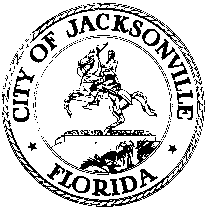 OFFICE OF THE CITY COUNCILHONORABLE AL FERRARO 					           	 	                   117 WEST DUVAL STREETCOUNCIL DISTRICT - 2					        		                                            4th FLOOR – SUITE 425OFFICE:  904-255 -5202							         	      JACKSONVILLE, FLORIDA  32202FAX:  904-255-5230							           	                                EMAIL: FERRARO@COJ.NETHYBRID VIRTUAL/IN-PERSON NOTICEFebruary 22, 2021(5:00 P.M.)JACKSONVILLE WATERWAYS COMMISSIONMarch 10, 2021 9:30 A.M.-12:30 P.M.Meeting Time: 9:30 a.m. – 12:30 p.m.Please join the meeting by 9:15 amMeeting ID: 970 3931 6611Password: 009730Notice is hereby given that the Honorable Tommy Hazouri, President of the Jacksonville City Council, hereby approves the HYBRID IN PERSON/ZOOM VIRTUAL NOTICED JACKSONVILLE WATERWAYS COMMISISON MEETING, at the request of the HONORABLE AL FERRARO to be held in conjunction with Members of the Jacksonville Waterways Commission, Members of the Jacksonville City Council, and other elected or appointed members of Boards and Commission are invited to attend.  The Hybrid In Person/Zoom Virtual Meeting is scheduled for Wednesday, March 10, 2021, at 9:30 AM – 117 West Duval St, Jacksonville, Florida.  The purpose of the Hybrid Virtual/In Person/Zoom Virtual Noticed Meeting is to discuss items on the Jacksonville Waterways Commission Agenda and topics thereto pertaining.The meeting noticed herein can be accessed virtually through the Zoom.US- computer application or in-person at Council Chambers.  The meeting will be held on Wednesday, March 10, 2021, beginning at 9:30 A.M. Council Members, City staff and the public may attend the meeting at the physical location- Council Chambers, but CDC guidelines will be adhered to due to COVID-19. A mandatory mask requirement is in place for all public buildings pursuant to the COJ Emergency Executive Proclamation 2020-005, as extended.The public will be encouraged to share general comments with individual council members by email or telephone. Public hearings and public participation are required by state statute for specific legislation. We will conduct these hearings as required by state law. CCMeeting03092021@coj.net is the designated email for general comments to be including as a part of this meeting. WAYS FOR THE PUBLIC TO ACCESS THE MEETING:Sign up for Zoom.  Type - Zoom.US – with Chrome Internet Browser.  Go to:  JOIN A MEETING On Dash Board Information regarding the Zoom meeting ID and meeting password is listed below:  Meeting ID: 970 3931 6611 Password: 009730(You can LISTEN to the meeting and VIEW the meeting this way.)ALL PARTICPANTS WHO WANT TO PARTICIPATE IN LEGALLY REQUIRED PUBLIC PARTICIPATION MUST LOG IN WITH (It would be helpful to identify bill to be addressed) Full Name – IE:  Cheryl L. Brown 2020-0200Watch it on your computer. Streaming site (or COJ streaming site):  https://www.coj.net/city-council/city-council-meetings-onlineJoining a Zoom Meeting by phone: Dial:  1 (646) 558-8656 Meeting ID: 970 3931 6611 Password:  009730Find your local number: https://zoom.us/u/adkHR8UdJf Look at the digital recording of the meeting later on this website under available archives- City Council click link:   https://www.coj.net/city-council/city-council-meetings-onlineWAYS FOR THE PUBLIC TO PARTICIPATE IN LEGALLY REQUIRED PUBLIC HEARINGS OR PUBLIC PARTICIPATION ZOOM MEETINGRefer to:  City of Jacksonville Citizen Guide to Council Meetings (Attached)Legal Name must appear on Zoom to be recognized by the Chair;DO NOT state your residence- address as this is not required in this forum – only state County and Zip CodeTimeframe set by Chairman – No more than 3 minutes per speaker.The Timer will be viewable.  Must be in “Gallery View” to see countdown; Sort those in meeting by going to “Participant” and typing in Timer.Chairman will “ONLY” call on speakers using the ELECTRONIC “RAISE HAND” feature located within the Zoom App.   This feature is found- Click on “Participants” scroll to the bottom click on “Raise Hand”… wait to be recognized.  (Must have a Microphone, Video, and Speakers to participate with the function.)INSTRUCTIONS: JOINING A MEETING BY DIAL-IN PHONE ONLYDial numbers provided above.  If you dial a toll number, your carrier rates will apply. You will be prompted to enter the meeting ID – the Meeting ID:  970 3931 6611 Password: 009730If the meeting has not already started and join before host is not enabled, you will be prompted to press # to wait if you are participant.You will be prompted to enter your unique participant ID. This only applies if you have joined on the computer or mobile device or are a panelist in a webinar. Press # to skip.If you join by computer or mobile device later, you can enter the Participant ID to bind your phone and device session together and show your video when you speak on the phone. To enter your participant ID once you are in the meeting, enter #Participant ID# on your phone.PHONE CONTROLS FOR DIAL-IN PHONE ONLY PARTICIPANTSThe following commands can be entered via phone tones using your phone's dial pad while in a Zoom meeting:*6 - Toggle mute/unmute (While this is a function that is available the mute and unmute function will be controlled by the Host not the participant. To speak, the participant must use the *9 function to be recognized.)*9 - Raise hand (Electronic Zoom feature that “Must” be used to be recognized by the Chairman to Speak)Refer to:  City of Jacksonville Citizen Guide to Council Meetings (Attached)Legal Name must appear on Zoom to be recognized by the Chair;DO NOT state your residence- address as this is not required in this forum – only state County and Zip CodeTimeframe set by Chairman – No more than 3 minutes per speaker.Phone in participate will be informed of remaining time.Chairman will “ONLY” recognize or call on speakers using the ELECTRONIC “RAISE HAND” feature   located within the Zoom App  *9 … wait to be recognized.  (Must have a Microphone and Speakers on phone to participate with the function.)It is important that you use one of the above remote ways to access the meeting; the Mayor has imposed rules on social distancing because of the COVID-19 Virus.  If you have any problems or questions about gaining access to the meeting, please call 904 255 5193 Leave your name number and brief message.WAYS FOR THE PUBLIC TO MAKE COMMENTS AT THE MEETING: You can email your comments to: CCMeeting03092021@coj.netFor some meetings, you will be able to call in to make a comment on the phone.Many meetings, especially informational ones, may not have public comment.  WAYS FOR THE PUBLIC TO PARTICIPATE IN LEGALLY REQUIRED PUBLIC HEARINGS OR PUBLIC PARTICIPATION ZOOM MEETING1.  Refer to:  City of Jacksonville Citizen Guide to Council Meetings (Attached)2.  Legal Name must appear on Zoom to be recognized by the Chair;3.  DO NOT state your residence- address as this is not required in this forum – only state County and Zip Code4.  Timeframe set by Chairman – No more than 3 minutes per speaker.5.   The Timer will be viewable.  Must be in “Gallery View” to see countdown; Sort those in meeting by going to “Participant” and typing in Timer.6.   Chairman will “ONLY” call on speakers using the ELECTRONIC “RAISE HAND” feature located within the Zoom App.   This feature is found- Click on “Participants” scroll to the bottom click on “Raise Hand”… wait to be recognized.  (Must have a Microphone, Video, and Speakers to participate with the function.)ADA and TDD ASSISTANCEPursuant to the American with Disabilities Act, accommodations for persons with disabilities are available upon request.  Please allow 1-2 business days’ notification to process; last minute requests will be accepted but may not be possible to fulfill.  Please contact Disabled Services Division at: V- 904-255-5466, TTY-904-255-5476, or email your request to KaraT@coj.net.All legislative inquires contact Jessica Matthews, Chief of Legislative Services at 904 255 5169 or JMatthews@coj.net.  Please contact Dr. Cheryl L Brown, Director/Council Secretary at CLBrown@coj.net  904 255 5193 or refer to the information provided with the notice for specific contact information and/or details. Please refer to the Jacksonville City Council Webpage at https://www.coj.net/city-council/events for future meeting notices, cancellations, and other notifications. For general meeting information please contact Dr. Cheryl L Brown, Director/Council Secretary, at CLBrown@coj.net or Jessica Matthews, Chief of Legislative Services, at JMatthews@coj.net.AF/JM/vbXC:	Council Members/Staff				Jessica Matthews, Chief of Leg. Svcs.	Sharonda Davis, Sr. Manager Leg. Svcs.		Peggy Sidman, Deputy General Counsel	Paige Johnston, Asst. General Counsel			Cheryl L Brown, Council Secretary	Jason Gabriel, General Counsel			Jeff Clements, Chief of Research	Kristi C. Sikes, Chief of Administration			CITYC@COJ.NET	Electronic Notice Kiosk- 1st Floor City Hall		Public Notice System-Council Webpage	Kim Taylor, Council Auditor				Phillip Peterson, Asst. Council Auditor	Media and Media Box				File Copy	Shannon Eller, Asst. General Counsel			Bill Killingsworth, P&DD Director 